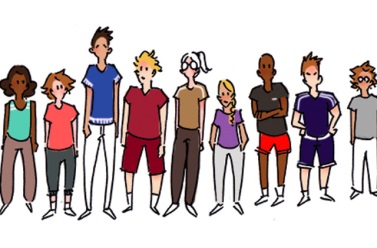 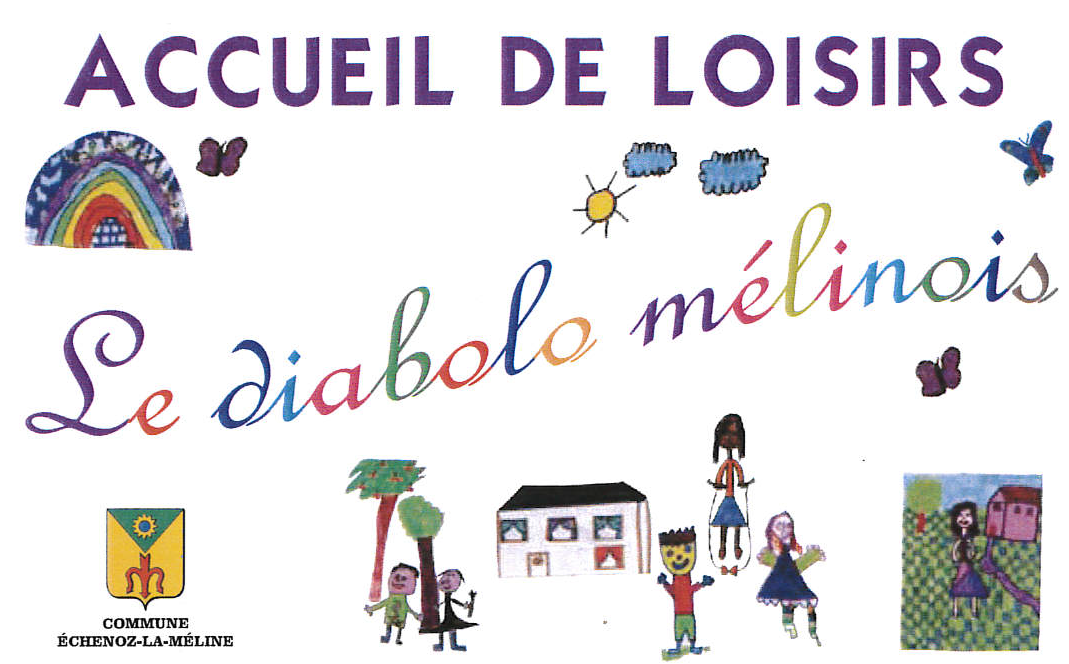 Les vendredis soir de 18h30 à 21h30.Repas sur place, chacun doit apporter à manger ou à boire.Age : 11 à 17 ans.Tarif : Entre 1.74€ et 2.20€ la soirée.            Lieu : Accueil de loisirs « Le Diabolo » (Maison commune)PROGRAMME Novembre et Décembre 2019:Renseignement et inscription : Une semaine à l’avance !  Page facebook: Club ados mélinoisMyriam OKOLE MAYIGUE, Anne–Lyse REGALADO et Elodie VUILLEMOT à l’Accueil de Loisirs Tél : 03.84.75.51.56  Mairie d’Echenoz-la-Méline 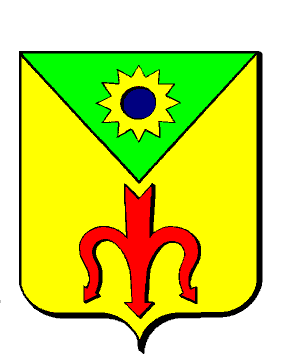 Accueil de loisirs « le diabolo mélinois »2, rue de la Flandrière70000 Echenoz-la-Méline		03.84.75.51.56 / 06.79.38.56.57                                DDCSPP  Vendredi 15 novembre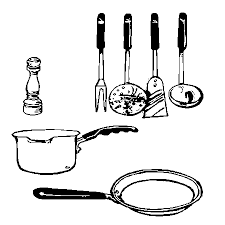  Cuisine d’automneChacun réalisera la recette proposée et la ramènera chez lui...Soirée fajitas pour votre repas !Vendredi 22 novembre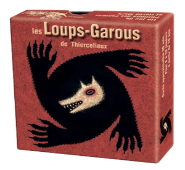 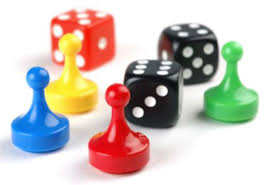 Loup-Garou et jeux de sociétéJeux de rôles, de cartes, de stratégies …Croque Mr pour votre repas !Vendredi 29 novembre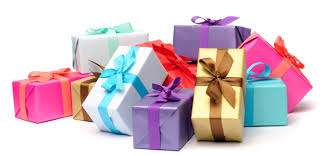 Fabrication de cadeaux de NoëlVenez confectionnez un cadeau original et fait main pour un de vos proches …Crêpe party ! Vendredi 6 décembre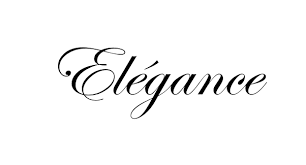 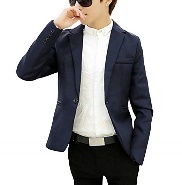 Soirée de l’élégance… :Une soirée sous le signe de l’élégance où chacun devra être habillé avec classe…Burger party !Vendredi 13 décembre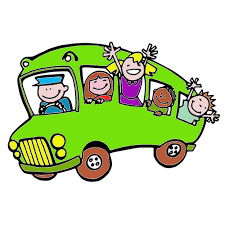 Sortie